Výroba železa – řešeníPracovní list je určen pro žáky ZŠ, ale i pro studenty SŠ. Jeho cílem je seznámit žáky s výrobou železa ve vysoké peci a zopakovat si výpočet hmotnostního zlomku.Výroba železa ve vysoké peci________________________________________________________Na základě zhlédnutého videa a obrázku popište výrobu železa ve vysoké peci.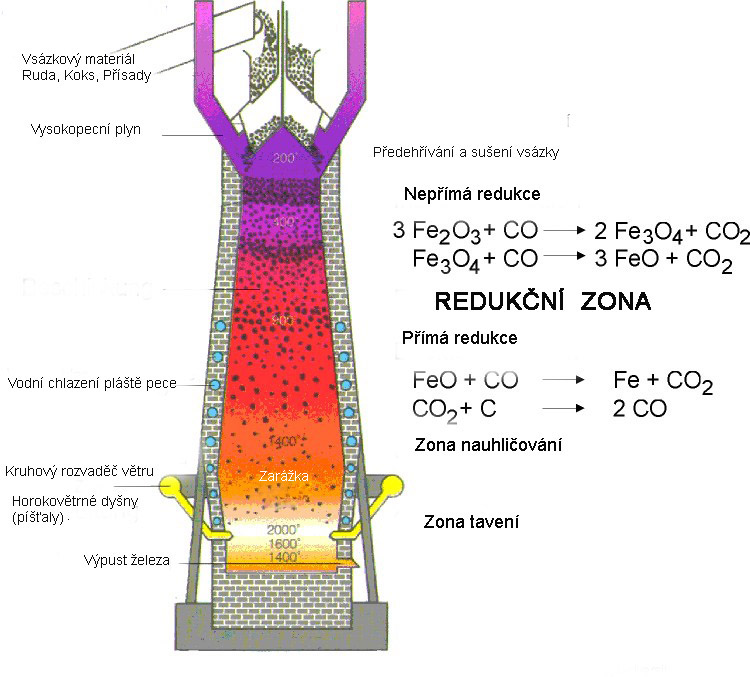 Soubor:Schema kopie.jpg. (24. října 2020). Wikimedia Commons, bezplatné úložiště médií . Převzato 16:56, 11. listopadu 2022 z https://commons.wikimedia.org/w/index.php?title=File:Schema_kopie.jpg&oldid=498938114 .Železná ruda, koks, vápenec a další přísady se dávají do horní části pece – sazebna. Pod ní se předehřívá vsázka, odstraňuje se z ní vlhkost. V nižší části šachty probíhá nepřímá redukce oxidů železa obsažených v rudě. V nižších částech stoupá teplota, dochází k přímé redukci. Na dně vysoké pece se hromadí surové železo a struska. Odpichovým otvorem proudí surové železo z pece. 	Doplňte druhý název rudy na výrobu železa a její chemický vzorec.Vypočítejte hmotnostní zlomek železa v magnetitu.	Mr (Fe3O4 )  =  3 * 56  +  4 * 16 = 232	3 * Ar(Fe) = 3* 56 = 168		w Fe3O4 =   =  = 0,724	Hmotnostní zlomek železa v magnetitu je 0,724.Vysvětlete pojmy:odpich – odpichovým otvorem proudí z vysoké pece roztavené železostruska – hrubozrnný materiál, který vzniká při tavení železné rudy a chrání povrch železa před oxidacíkoks – pevný uhlíkatý zbytek, který vzniká spalováním černého uhlí za omezeného přístupu vzduchu v koksárnáchOdpovězte na otázku.	Proč je surové železo křehké a jaké je jeho využití?Surové železo je křehké, protože obsahuje velké množství uhlíku. Je to výchozí surovina pro výrobu litiny a oceli..Co jsem se touto aktivitou naučil(a):………………………………………………………………………………………………………………………………………………………………………………………………………………………………………………………………………………………………………………………………………………………………………název rudydruhý název rudychemický vzorecpyritkyz železnýFeS2magnetitmagnetovecFe3O4hematitkrevelFe2O3 . n H2OlimonithnědelFe2O3sideritocelekFeCO3